Обработка изделий: Кромки фанеры закруглены и шлифованы, окрашены. Для окраски элементов из влагостойкой фанеры применяется водно-дисперсионное покрытие, устойчивое к атмосферному и химическому воздействию. На фанерных элементах нанесено стилизованное изображение износостойкими красками на UV-принтере. Финишное покрытие - водно-дисперсионный лак с добавлением биоцидной добавки НАНОСЕРЕБРО.Изделия из металла имеют плавные радиусы закругления и тщательную обработку швов. Для покрытия изделий из стали используется экологически чистое, обладающее хорошей устойчивостью к старению в атмосферных условиях, стабильностью цвета антикоррозийное, выдерживающее широкий диапазон температур, двойное порошковое окрашивание.В целях безопасности все отдельно выступающие детали и резьбовые соединения закрыты пластиковыми колпачками, края болтов закрыты пластиковыми заглушками.Закладные детали опорных стоек – двойное порошковое окрашивание.Соответствие стандартам: Все изделия ТМ СКИФ спроектированы и изготовлены согласно национальному стандарту РФ, а именно ГОСТ Р52169-2012, ГОСТ Р52168-2012.Оборудование изготовлено по чертежам и техническим условиям изготовителя и соответствует требованиям ТР ЕАЭС 042/2017.Паспорт на изделие: на русском языке, согласно ГОСТ Р 52301-2013, раздел 5.Гарантийный срок на изделия 12 месяцевНазначенный срок службы 10 лет.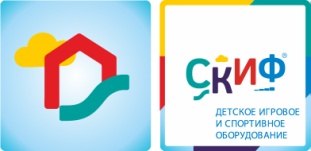 ДИК 1.03.2.04 ГрузовичокДИК 1.03.2.04 ГрузовичокДИК 1.03.2.04 ГрузовичокКомплектацияКомплектацияКомплектацияКол-воЕдиница измеренияБашниВыполнены из четырёх клеёных брусьев 100х100 мм высота 1500 мм; пол из ламинированной фанеры, с антискользящим покрытием 1000х1000 мм толщиной 18 мм; башни имеют борта из влагостойкой фанеры толщиной 18 мм, борта стилизованы под грузовичок, окраше. Отметка пола  от планировочной отм  площадки 750 и 300 мм2шт.Горка Скат горки шириной 540 мм, выполнен из нержавеющей стали t 1,5 мм-цельного листа, борта выполнены из влагостойкой фанеры толщиной 24 мм, кромки фанеры тщательно шлифованы, борта окрашены в синий цвет. Высота борта над скатом горки в зоне свободного скольжения 150 мм. Опорный каркас горки выполнен из профиля 40х25 и труб диаметром 32 мм (металл имеет плавные радиусы и тщательную обработку швов, покрыт порошковой краской). Размер горки в плане 540х1340х750(h).1шт.ЛестницаВыполнена из бортов 920х200х24 мм из фанеры влагостойкой, трех ступенек из ламинированной фанеры 780х200х18 мм. Кромки фанеры тщательно шлифованы, фанера окрашена в синий цвет. Ступени вставляются в пазы бортов лестницы. Борта стягиваются двумя пермычками из стального профиля 25х25 мм. Лестница поставляется в собранном виде.1шт.Канат Канат крепится к стальной перемычке. Перемычка из трубы диаметром 32 мм. Канат полиамидный диаметром 26 мм.1шт.РукоходРукоход выполнен из труб диаметром 32, 27 мм, размером 800х2100 мм, шаг перекладин 300 мм, окрашен порошковой краской в синий цвет1шт.РешеткаРешетка выполнен из труб диаметром 32, 27 мм, размером 2000х1200 мм, шаг перекладин 300 мм, окрашен порошковой краской в зеленый цвет1шт.Ограждение наклонноеОграждение выполнено из металлических  труб диаметром 27 и 22 мм, размер 1080х660.  Металл имеет тщательную обработку швов, покрыт порошковой краской в красный цвет.2шт.Турник Турник выполнен из гнутой  трубы диаметром  24 мм, размером 400х910 мм, окрашен порошковой краской в красный цвет.1шт.Шведская стенкаВыполнена из двух клеёных брусьев не более 100х100мм высота 1500 мм и стальных перекладин диаметром 27 мм, шаг перекладин 300 мм., в комплекте - 4 шт.1комплектГабариты (ДхШхВ), мм5230х2670х18005230х2670х18005230х2670х1800Зона безопасности, мм 8230х56708230х56708230х5670